EDATA POLSKA Sp. z o.o., DZIAŁ SERWISU
ul. Puławska 314, 02-819 Warszawa, tel. 22 545 32 40, faks 22 678 60 29
e-mail: przekazania@edatapolska.pl www.edatapolska.pl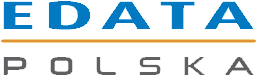 DATA: WNIOSEK O PRZEKAZANIE ZOBOWIĄZAŃ SERWISOWYCH(Dotyczy urządzeń marki: TELESTAR, ELEMIS, FAREX)UWAGA:Koszty manipulacyjne dotyczące zmiany serwisu wynoszą 100 zł + 23% VAT (123 zł brutto) i są nakładane na serwis przejmujący.Decyzja zostanie wydana po pozytywnym rozpatrzeniu wniosku przez producenta i wniesieniu opłaty manipulacyjnej.Wniosek musi zostać zarejestrowany w systemie RZS przez serwis przejmujący.Wniosek należy przesłać na adres jak w nagłówku.Firma Edata Polska Sp. z o.o. zastrzega sobie prawo zmiany firmy serwisującej.Typ kasyNr fabrycznyNr unikatowyData zakupuDANE FIRMY PRZEJMUJĄCEJ SERWIS:DANE FIRMY PRZEJMUJĄCEJ SERWIS:DANE FIRMY PRZEJMUJĄCEJ SERWIS:Nazwa firmy:GVC Tax Sławomir Sobecki, Maciej Wolański Sp.J.GVC Tax Sławomir Sobecki, Maciej Wolański Sp.J.Adres firmy:MIASTO: WrocławKOD: 50-437Adres firmy:ULICA: KościuszkiNUMER: 178/1bNIP: 8942479260 8942479260Adres punktu serwisowego:MIASTO: WrocławKOD: 50-437Adres punktu serwisowego:ULICA: KościuszkiNUMER: 178/1bAdres punktu serwisowego:TELEFON:  71 342 55 50FAKS: 71 342 57 40DANE FIRMY PRZEKAZUJĄCEJ SERWIS:DANE FIRMY PRZEKAZUJĄCEJ SERWIS:DANE FIRMY PRZEKAZUJĄCEJ SERWIS:Nazwa firmy:Adres firmy:MIASTO: KOD: Adres firmy:ULICA: NUMER: NIP:URZĄD SKARBOWY (właściwy dla miejsca instalacji kasy rejestrującej):URZĄD SKARBOWY (właściwy dla miejsca instalacji kasy rejestrującej):URZĄD SKARBOWY (właściwy dla miejsca instalacji kasy rejestrującej):Urząd Skarbowy:Adres:MIASTO: KOD: Adres:ULICA: NUMER: DANE IDENTYFIKACYJNE UŻYTKOWNIKA:DANE IDENTYFIKACYJNE UŻYTKOWNIKA:DANE IDENTYFIKACYJNE UŻYTKOWNIKA:Nazwa firmy:Adres firmy:MIASTO: KOD: Adres firmy:ULICA: NUMER: Adres firmy:TELEFON: Adres firmy:NIP: E-MAIL: Adres użytkowania kasy:Przyczyny zmiany serwisu + uwagi:Podpis i pieczęć serwisu dotychczasowegoPodpis i pieczęć podatnika